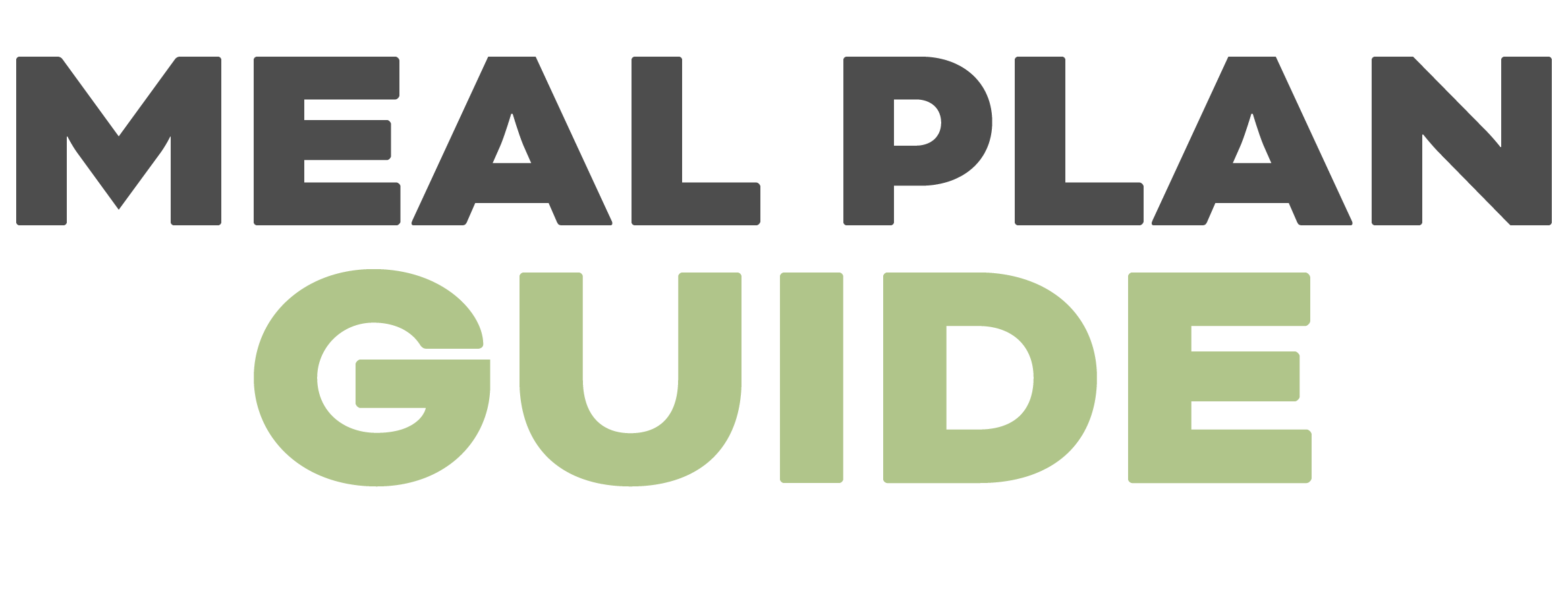 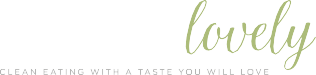 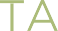 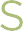 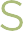 DINNERMEALINGREDIENTS NEEDEDMONCrispy Verde Chicken BowlsTUESSalmon cakes with herby lemon coleslawWEDSChicken piccata with zoodlesTHURSPork chops with lemon herb butter, roasted asparagus, cauliflower rice risottoFRISpaghetti with meat sauceSATCreamy mushroom chicken thighs with mashed cauliflower and roasted brussels sproutsSUNAlmond crusted pesto chicken with sauteed zucchini and roasted radishesLUNCHMEALINGREDIENTS NEEDEDMONMeal prep chicken stir fryTUESLeftover verde chicken bowlsWEDSMeal prep chicken stir fryTHURSLeftover verde chicken bowlsFRIMeal prep chicken stir frySATLeftover spaghetti with meat sauceSUNLeftover spaghetti with meat sauceBREAKFASTMEALINGREDIENTS NEEDEDMONZucchini fritters, poached eggs, saladTUESZucchini fritters, poached eggs, saladWEDSZucchini fritters, poached eggs, saladTHURSZucchini fritters, poached eggs, saladFRIZucchini fritters, poached eggs, saladSATZucchini fritters, poached eggs, saladSUNZucchini fritters, poached eggs, saladEXTRASVEGGIESFRUITSNACKSDRINKSKID FOODOTHER